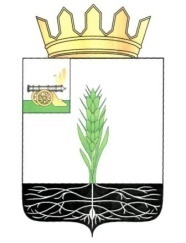 АДМИНИСТРАЦИЯ МУНИЦИПАЛЬНОГО ОБРАЗОВАНИЯ 
«ПОЧИНКОВСКИЙ РАЙОН» СМОЛЕНСКОЙ ОБЛАСТИР А С П О Р Я Ж Е Н И Е В соответствии с Градостроительным кодексом Российской Федерации, Законом Смоленской области от 25.12.2006 №155-з «О градостроительной деятельности на территории Смоленской области», Уставом муниципального образования «Починковский район» Смоленской области, протестом прокуратуры Починковского района Смоленской области от 29.09.2022 №19-167в-22Комиссии по подготовке проекта правил землепользования и застройки муниципального образования «Починковский район» Смоленской области:Подготовить проект внесения изменений в Правила землепользования и застройки Стодолищенского сельского поселения Починковского района Смоленской области, утвержденные решением Совета депутатов муниципального образования «Починковский район» Смоленской области от 26.08.2020 №416.Направить Главе муниципального образования Стодолищенского сельского поселения Починковского района Смоленской области Л.В. Зиновьевой проект внесения изменений в Правила землепользования и застройки Стодолищенского сельского поселения Починковского района Смоленской области для проведения мероприятий, предусмотренных Градостроительным кодексом Российской Федерации.Утвердить прилагаемый порядок и сроки проведения работ по подготовке проекта внесения изменений в Правила землепользования и застройки Стодолищенского сельского поселения Починковского района Смоленской области.Заинтересованные лица вправе предоставлять замечания и предложения по подготовке проекта внесения изменений в Правила землепользования и застройки Стодолищенского сельского поселения Починковского района Смоленской области по рабочим дням с 09-00 до 18-00 (перерыв с 13-00 до 13-48) в Администрацию муниципального образования «Починковский район» Смоленской области по адресу: Смоленская область, Починковский район, г. Починок, ул. Советская, д.1, каб.9 или Администрацию Стодолищенского сельского поселения Починковского района Смоленской области по адресу: Смоленская область, Починковский район, пос. Стодолище, ул. Ленина, д. 9.Глава муниципального образования«Починковский район» Смоленской области                                            А.В. ГолубПриложение  к распоряжению Администрации муниципального образования «Починковский район» Смоленской области                                                                                         от «___»_______2022 года № ______Порядок и сроки проведения работ по подготовке проекта внесения изменений в Правила землепользования и застройки Стодолищенского сельского поселения Починковского района Смоленской областиот№О подготовке проекта внесения изменений в Правила землепользования и застройки Стодолищенского сельского поселения Починковского района Смоленской области№ п/пНаименование мероприятийСроки исполненияИсполнитель 1Подготовка проекта внесения изменений в Правила землепользования и застройки Стодолищенского сельского поселения Починковского района Смоленской области, утвержденные решением Совета депутатов муниципального образования «Починковский район» Смоленской области от 26.08.2020 №416декабрь 2022Комиссия по подготовке проекта правил землепользования и застройки муниципального образования «Починковский район» Смоленской области2Направление проекта внесения изменений в Правила землепользования и застройки Стодолищенского сельского поселения Починковского района Смоленской области, утвержденные решением Совета депутатов муниципального образования «Починковский район» Смоленской области от 26.08.2020 №416декабрь 2022Отдел строительства и жилищно-коммунального хозяйства Администрации муниципального образования «Починковский район» Смоленской области3Проведение публичных слушаний по вопросу рассмотрения проекта внесения изменений в Правила землепользования и застройки Стодолищенского сельского поселения Починковского района Смоленской областиянварь-февраль 2023Администрация Стодолищенского сельского поселения Починковского района Смоленской области4Принятие постановления Администрации муниципального образования «Починковский район» Смоленской области «О внесении изменений в Правила землепользования и застройки Стодолищенского сельского поселения Починковского района Смоленской области»февраль 2023Администрация муниципального образования «Починковский район» Смоленской области5Размещение изменений в Правила землепользования и застройки Стодолищенского сельского поселения Починковского района Смоленской области в ФГИС ТПфевраль 2023Администрация муниципального образования «Починковский район» Смоленской области